خطة الطوارئ[العمليات القُطرية]المخاطر المشمولة بالتغطية:[...الاسم...] الحالة1- السياق التشغيلي (اختياري)القدرة على الاستجابة والسياق التشغيلي (< 300 كلمة)صِف بإيجاز سياقك التشغيلي، بما في ذلك قدرات الاستجابة الحالية (المفوضية السامية للأمم المتحدة لشؤون اللاجئين، ووكالات الأمم المتحدة الأخرى، والحكومة، والشركاء الآخرون).استكمِل هذا القسم إذا كانت هناك أي تغييرات كبيرة في السياق التشغيلي منذ وضع استراتيجية العمليات متعددة السنوات في قسم تحليل الوضع لدى دائرة الدعم الشامل في مشتريات البعثات ومقتنياتها. إذا لم تكن هناك تغييرات كبيرة، فاستخرج الاستراتيجية المتعددة السنوات وألحقها بخطة الطوارئ هذه كمرفق.2- سيناريو خطة الطوارئ سيناريو التخطيط (< 400 كلمة)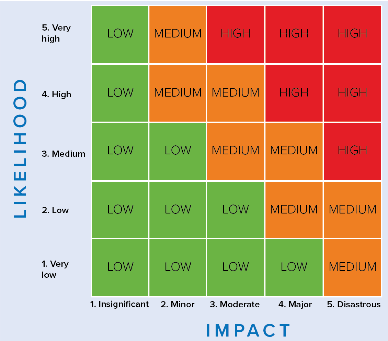 قدِّم وصفاً موجزاً لسيناريو التخطيط الأكثر خطورة (مثل نقاط العبور الحدودية، ووتيرة النزوح ونطاقه، وسمات النازحين، وسبب التدفق/النزوح، والديناميات السكانية المتوقعة، ومحاور النزوح...) والآثار الإنسانية المتوقعة على الأشخاص المعنيين، وذلك باتباع النهج المُراعي للسن والمنظور الجنساني والتنوع. ويمكن إرفاق أي وثائق تتعلق بتحليل المخاطر الشاملة ووضع السيناريوهات كمرفق.في حالات النزوح الداخلي، سيُوضَع سيناريو التخطيط على المستوى المشترك بين الوكالات. يجدر بالمفوضية السامية للأمم المتحدة لشؤون اللاجئين بعد ذلك وضع خطة طوارئ خاصة بالوكالة باستخدام السيناريو نفسه.(كتذكير: لتحديد سيناريو المخاطر الأعلى، صنِّف السيناريوهات على مقياس من 1 إلى 5 عن طريق مضاعفة الاحتمالية والأثر. الاحتمالية هي الاحتمال المقدَّر لحدوث سيناريو خلال العام المقبل. الأثر المحتمل هو العواقب السلبية لسيناريو متعلق بالقدرة الحالية للعملية على الاستجابة.)السيناريو الأكثر خطورة: العواقب الإنسانية المتوقعة والأثر على السكان المعنيين:3- أرقام التخطيط السكاني ومحفزات التفعيل 1) أرقام التخطيط السكاني2) محفزات التفعيلحدد مؤشراً واحداً أو أكثر (على سبيل المثال، متوسط عدد عمليات النزوح اليومية الجديدة في أسبوع واحد، وعدد عمليات النزوح الجديدة في 7 أيام، وعدد عمليات النزوح الجديدة في 30 يوماً، وقرب العنف من مستوطنات اللاجئين/النازحين داخلياً أو رؤوس الأموال، وفشل/توقف المفاوضات السياسية مما أدى إلى مزيد من تصعيد النزاع الذي يتعين رصده وقياسه بانتظام. اذكر ما إذا كان يتعين الوفاء بها بشكل فردي أو تراكمي لكي يتخذ الممثل قراراً بتفعيل خطة الطوارئ. يجب أن تحدد العملية فترات المراقبة وجهات التنسيق وكذلك عملية التنشيط والإجراءات. 4- ترتيبات التنسيقتلخيص ترتيبات التنسيق القائمة و/أو المطلوبة (أقل من 600 كلمة):التنسيق مع الحكومةأدرِج لمحة عامة عن قدرة الحكومة ودورها المتوقع على الصعيدين الوطني والمحلي والتنسيق مع السلطات المعنية (نموذج تنسيق الأنشطة المتعلقة باللاجئين أو نظام المجموعات حسب السياق).التنسيق بين الوكالاتصِف بإيجاز قدرة النظام الإنساني واستعداده. في سياق اللاجئين، صِف الهيكل العام لنموذج تنسيق الأنشطة المتعلقة باللاجئين. في سياق النازحين داخلياً، صِف ما إذا كان يوجد بالفعل أي تخطيط استمراري مشترك بين الوكالات بقيادة مكتب تنسيق الشؤون الإنسانية (نموذج التأهب للاستجابة للطوارئ). إذا لم تُفعَّل المجموعات بعد، فسلٍّط الضوء على أي خطة متوقعة وموقع المفوضية السامية للأمم المتحدة لشؤون اللاجئين كقائد مجموعة. التنسيق الداخلي للمفوضية السامية للأمم المتحدة لشؤون اللاجئينأوجِز ترتيبات التنسيق الداخلي للمفوضية السامية للأمم المتحدة لشؤون اللاجئين (هياكل المكاتب، وإنشاء الفريق متعدد الوظائف والتسلسل الإداري ، وترتيبات التنسيق الداخلية الأخرى).5- استراتيجية الاستجابة والشركاء والميزانية1) استراتيجية الاستجابة الشاملة (< 1200 كلمة)ضع سرداً لاستراتيجية الاستجابة الخاصة بسياق محدد، يُحدَد أفضل نهج يمكن تحقيقه لضمان حماية المدنيين، ويستند إلى المبادئ الرئيسية للسياسة المتعلقة بالتأهب والاستجابة في حالات الطوارئ. قد تشمل الأسئلة الاستراتيجية الأساسية التي يجب الإجابة عنها في هذا القسم، على سبيل المثال لا الحصر، ما يلي:الوصول إلى الأراضي واللجوء (بما في ذلك مراقبة الحدود)، والطابع المدني للجوء، ولا سيما في ما يتعلق بحالات اللاجئين، وحرية التنقلتنفيذ التسجيل أو القيد في حالات الطوارئ (بما في ذلك القياسات الحيوية) وإدارة البيانات السكانية أو غير ذلك من توصيفات السكاندعم إدارة المعلومات: على سبيل المثال، نوع المعلومات والتحليلات اللازمة للاسترشاد بها في الاستجابة لحالات الطوارئ، والأنشطة المتوقعة التي تتطلب دعم المراقبة المتكاملة واحتياجات كل منها من القدرات، بما في ذلك القطاعات/المجموعاتتقييمات الاحتياجات ورصد الحماية ونُهُج الحماية المجتمعية المساءلة تجاه السكان المتضررين (بما في ذلك اتفاقية الأسلحة الكيميائية)سياسة الحماية من الاستغلال الجنسي والاعتداء الجنسياستراتيجية الوقاية من العنف القائم على النوع الاجتماعي والتصدي له، وخدمات حماية الطفل، وتحديد الأشخاص ذوي الاحتياجات الخاصة ودعمهمفي سياق النازحين داخلياً: بما في ذلك رصد الحماية، وخدمات الحماية، والمساهمة في أنشطة حماية الطفل والعنف القائم على النوع الاجتماعي، ودور التنسيق في سياق النازحين داخلياً: مجالات التدخل التي تتوخاها المفوضية السامية للأمم المتحدة لشؤون اللاجئين (المأوى، والمواد غير الغذائية، وتنسيق المخيمات وإدارتها)ترتيبات المأوى والاستيطان (المواقع الحضرية/الريفية المنتشرة، وبيئات المخيمات، ومراكز العبور، وأماكن الإقامة الجماعية)تقديم الخدمات: ما هي الخدمات التي يلزم تقديمها في مختلف المراحل (نقاط الدخول، ومحطات الطرق، ومواقع العبور، والاستيطان) ولمن (اللاجئون، والمجتمع المحلي المضيف، والأشخاص النازحون داخلياً)طرائق التنفيذ: التنفيذ المباشر و/أو عن طريق الشركاء، توفير السلع/الخدماتتقييم جدوى المساعدات النقدية كشكل من أشكال تقديم المساعدة، والإشارة إلى النُّهج والمبادرات المشتركة بين الوكالات، ووصف استراتيجية المساعدات النقدية للمفوضية السامية للأمم المتحدة لشؤون اللاجئين، وسرد التدابير المتخَذة للتخفيف من مخاطر الحماية في المساعدات النقديةمسؤولية الدولة والتكامل الإنساني: النظر في القدرات الوطنية والسياق، ما هي قطاعات / مجموعات المساعدة ذات الأولوية لسد الثغرات؟ تسليط الضوء على الشواغل الرئيسية الشاملة المتعلقة بالحماية لجميع القطاعات/المجموعاتعند الاقتضاء: التدفقات السكانية المختلطة - كيف ستُقدم المساعدة لرعايا البلدان الثالثة والعائدين؟  الاستدامة البيئية والاعتبارات المناخية: كيف تُعمم الاستدامة البيئية عبر الاستجابة لتقليل البصمة البيئية إلى أدنى حد؟ هل ضُمِّنت اعتبارات تغيُّر المناخ كجزء من الاستجابة؟المشتريات والإمدادات: مثل استراتيجية الشراء، وإدارة الخدمات اللوجستية، ومواقع التخزين، وإمكانية الوصول، والمسائل التي تؤثر على دعم الإغاثة، وطرائق التوزيعسلامة الموظفين وأمنهم: تحديد سياق السلامة والأمن للعاملين في المجال الإنساني في منطقة العمليات، والتوصيات الرئيسية لتدابير التخفيف، و"واجب الرعاية"خدمات تكنولوجيا المعلومات والموارد المادية: على سبيل المثال سياق تكنولوجيا المعلومات والموارد المطلوبة لضمان تقديم تكنولوجيا المعلومات والتعاون بكفاءةاستراتيجية الإدارة والموارد البشرية/طلب إجراء عمليات التوزيع: على سبيل المثال، الهيكل الحالي لعمليات المفوضية السامية للأمم المتحدة لشؤون اللاجئين، بما في ذلك وجودها في المناطق التي يُحتمل أن تتأثر، وخطط توسيع نطاق مكاتب/وجود المفوضية السامية للأمم المتحدة لشؤون اللاجئين للاستجابة لحالات الطوارئ، وأي طلب فوري لتوفير موظفين إضافيين/توزيعهم، ومواصفات الموظفين الذين تمس الحاجة إليهم الاتصال والمعلومات العامة استراتيجية الاتصال والمعلومات العامة للمفوضية السامية للأمم المتحدة لشؤون اللاجئين في ما يتعلق بالاستجابة التشغيلية وبصفتها قائد للقطاعات/المجموعاتاستراتيجية حشد الموارد (حسب نموذج تنسيق الأنشطة المتعلقة باللاجئين أو النهج المشترك بين الوكالات)تحديد الكيفية التي تُساهم بها الاستراتيجية في إيجاد حلول دائمةتحدد قيود الاستجابة والاستراتيجيات لمعالجتها والتخفيف من حدتها ( بما في ذلك انعدام الأمن، وأنواع أخرى من القيود المفروضة على وصول المساعدات الإنسانية، والنقل والتحديات اللوجستية، والعوائق الإدارية أو البيروقراطية)2) الشركاء والميزانيةلخِص أنشطة الاستجابة الخاصة بالقطاع / المجموعة الرئيسية في الجدول (تُرفَق التفاصيل).يجب دمج أي دعم مقدَم للمجتمع المضيف في استراتيجيات القطاع / المجموعة، حسب الاقتضاء. حدِد الشركاء الذين سيُشاركون في تنسيق الاستجابة بما يتماشى مع هيكل التنسيق، وجميع الشركاء الآخرين الذين سيشاركون في الاستجابة.يُرجى بيان ميزانية الاستجابة المقدَّرة لتنفيذ الاستجابة في الأشهر الـ 3 الأولى وفقاً للسيناريو.يمكن استخدام الميزانية لنداء الطوارئ أو خطة الاستجابة للاجئين بالتشاور مع العملية والمكتب الإقليمي والمقر الرئيسي. ولذلك، فإنَّ هذه هي ميزانية (التشغيل) التابعة للمفوضية السامية للأمم المتحدة لشؤون اللاجئين القائمة على أساس الاحتياجات (وفي حالات اللاجئين المشتركة بين الوكالات ينبغي تضمين ميزانيات الشركاء ذات الجاذبية) يمكن إحالة خطة الطوارئ هذه، بما في ذلك الميزانية، أو إرفاقها بطلب زيادة مستوى التشغيل (بما في ذلك الإخطار أو المذكرة المتعلقة بالميزانية المحجوزة لحالات الطوارئ). يمكن مراجعة هذه الميزانية (وخطة الطوارئ) مع تطور الوضع وليس لها علاقة في دائرة الدعم الشامل في مشتريات البعثات ومقتنياتها بميزانيتك الحالية. (تذكير: يجب أن يوافق المجلس على جميع طلبات زيادة إضافية في البرنامج التشغيلي قبل تقاسمها مع خطة الاستجابة الإنسانية أو خطة الاستجابة للاجئين أو فريق المراقبة)   يُرجى تذكر تبسيط أنشطة المساءلة تجاه السكان المتضررين وسياسة الحماية من الاستغلال الجنسي والاعتداء الجنسي في الميزانية.أنشطة المفوضية السامية للأمم المتحدة لشؤون اللاجئين وميزانيتها (بما في ذلك أنشطة الشركاء الممولَّة من المفوضية)فقط لسيناريوهات اللاجئين أنشطة الشركاء الآخرين وميزانياتهم (لا تمولها المفوضية السامية للأمم المتحدة لشؤون اللاجئين ولكنها تشارك في الاستجابة التي تقودها هي أو الحكومات)6-   الأنشطة التمكينيةحدد الأنشطة التمكينية لتفعيل الاستجابة في خطة الطوارئ، بما في ذلك الموارد المطلوبة. ويمثل ذلك ميزانية المفوضية السامية للأمم المتحدة لشؤون اللاجئين القائمة على أساس الاحتياجات من أجل الإعداد لحالة الطوارئ. ويمكن استخدام ميزانية الأنشطة التمكينية وميزانية الاستجابة (الباب 5-2 أعلاه) لنداء الطوارئ بالتشاور مع العملية والمكتب الإقليمي والمقر الرئيسي. ويمكن إحالة/إرفاق ميزانية الأنشطة التمكينية كجزء من طلب إعلان الطوارئ في المستوى الأول، وكذلك بطلب زيادة مستوى التشغيل (بما في ذلك الإخطار أو المذكرة المتعلقة بالميزانية المحجوزة لحالات الطوارئ). ويمكن مراجعة هذا مع تطور الوضع وليس لذلك علاقة في دائرة الدعم الشامل في مشتريات البعثات ومقتنياتها بميزانيتك الحالية.انظر قائمة الأنشطة التمكينية على بوابة التأهب والاستجابة لحالات الطوارئ للحصول على التوجيه.7- المرفقاتقد تشمل العناصر الواردة في المرفق ما يلي:هيكل التنسيق (وفقاً لنموذج تنسيق الأنشطة المتعلقة باللاجئين أو دور المجموعات)استراتيجيات تفصيلية للاستجابة القطاعية/العنقودية (حسب الاقتضاء في سياق حماية النازحين داخلياً/تنسيق المخيمات وإدارتها/المأوى-المواد غير الغذائية) مخطط تحليل الفجوة القطاعية/العنقوديةمزيد من التفاصيل عن استراتيجيات استجابة المفوضية السامية للأمم المتحدة لشؤون اللاجئين (للحماية، المأوى/المواد غير الغذائية، تنسيق المخيمات وإدارتها، حسب الاقتضاء) تقييمات الحماية (بما في ذلك عمليات تدقيق السلامة، وتقييمات حماية الطفل، وتقييم الاحتياجات من المعلومات والاتصالات)نتائج تقييمات مواقع المخيمات وتصميم المخيمات (حسب الاقتضاء) الخرائط ذات الصلة (المناطق التي يُحتمل أن تتأثر، ووجود المفوضية السامية للأمم المتحدة لشؤون اللاجئين ومكاتبها الحالية والمخطط لها) قائمة بالاتفاقات الإطارية للمفوضية السامية للأمم المتحدة لشؤون اللاجئين إجراءات التخليص الجمركي والجداول الزمنيةمخزون المواد غير الغذائية - تحليل الفجوات وفقاً لسيناريو الطوارئ؛ واحتياجات المشتريات الدولية من المخزونات و/ أو مباشرةً من المورديننموذج تقييم قسم التأهب للطوارئ والاستجابة لها لتكنولوجيا المعلومات في حالات الطوارئ ونموذج التأهب التابع لقسم التأهب للطوارئ والاستجابة لها لتكنولوجيا المعلومات في حالات الطوارئ توثيق تحليل المخاطر الذي تم إجراؤه خطة الطوارئ المشتركة بين الوكالات (إن وجدت) أو على الأقل خطط التنفيذ التشغيلي القطاعي/العنقودي التي تقودها المفوضية السامية للأمم المتحدة لشؤون اللاجئين والمدرجة في خطة الطوارئ المشتركة بين الوكالات (نهج التأهب للاستجابة للطوارئ لحالات الأشخاص النازحين داخلياً)خطة الطوارئ الإقليمية (إن وجدت)استراتيجية العمليات متعددة السنوات المستخرجة من دائرة الدعم الشامل في مشتريات البعثات ومقتنياتهاأي وثائق أخرى ذات صلةXXXXXرقم خطة الطوارئ للأشخاص الذين سيتم تقديم المساعدة لهم (النزوح الإضافي المتوقع لمدة 3 أشهر من تفعيل خطة الطوارئ) XXX مليون دولار أمريكي الموارد المقدَّرة المطلوبة للأشهر الـ 3 الأولى من الاستجابة (بالدولار الأمريكي)XXعدد الشركاء الذين شاركوا في إعداد خطة الطوارئXXعدد الشركاء الآخرين المساهمين في الاستجابة (نموذج تنسيق الأنشطة المتعلقة باللاجئين)XXXX دولار أمريكيمتطلبات التأهب المقدَّرة (بالدولار الأمريكي)خطة الطوارئ سارية من/إلى[التاريخ]تم التحديث في [التاريخ (مبدئي أو نهائي)]هل تُمثل خطة الطوارئ جزءاً من خطة طوارئ إقليمية؟ نعم/لامستوى التأهب[كافٍ جزئياً، كافٍ، غير كافٍ]جهة التنسيق لخطة الطوارئ[الاسم]الفريق متعدد الوظائف (MFT) المشارك في صياغة خطة الطوارئ[الألقاب]وضعت خطة الطوارئ بالتعاون مع [قائمة بجميع الشركاء المشاركين في وضع خطة الطوارئ]الشركاء المساهمون الآخرون (نموذج تنسيق الأنشطة المتعلقة باللاجئين)[قائمة بالشركاء الآخرين المساهمين في الاستجابة]الفئة السكانية عدد السكان الحالي (عدد الأفراد) رقم خطة الطوارئ (النزوح الإضافي المتوقع لمدة 3 أشهر من تفعيل خطة الطوارئ)عدد الأشخاص في خطة الطوارئ الذين ستُمد لهم يد المساعدة (لمدة 3 أشهر من تفعيل خطة الطوارئ)ملاحظات (مثل بيانات السكان / توزيعهم، ومعلومات عن احتياجات محددة)اللاجئون وملتمسو اللجوء الأشخاص النازحون داخلياًالمجتمع المحلي المضيف / السكان المتضررون الآخرون الذين سيجري مساعدتهم بموجب هذه الخطة لامؤشرات المحفزات قيمة المحفزات ومستواها (على المستويين الوطني ودون الوطني)1234القطاع/المجموعةمجال النتائجأنشطة الاستجابةالمتطلبات المقدَّرة للاستجابة (بالدولار الأمريكي) من أجلالمتطلبات المقدَّرة للاستجابة (بالدولار الأمريكي) من أجلالتعليق (التنفيذ المباشر أو بمساعدة الشريك)القطاع/المجموعةمجال النتائجأنشطة الاستجابةالاستجابة للاجئينالاستجابة للأشخاص النازحين داخلياًالتعليق (التنفيذ المباشر أو بمساعدة الشريك)التنسيق بين الوكالاتالحماية/العنف القائم على النوع الاجتماعي/ الأشخاص ذوى الاحتياجات الخاصة
العنف القائم على النوع الاجتماعيحماية الطفلالتسجيلتنسيق المخيمات وإدارتهاالمأوىالاحتياجات الأساسية (المساعدات النقدية والمواد غير الغذائية)الطاقة والبيئة الأمن الغذائي لسياقات اللاجئين أو السياقات المختلطة)الصحة (بما في ذلك فيروس نقص المناعة البشرية) لسياقات اللاجئين أو السياقات المختلطة)التغذية المياه والصرف الصحي والنظافة الصحيةلسياقات اللاجئين أو السياقات المختلطة)التعليملسياقات اللاجئين أو السياقات المختلطة)سُبُل العيش / القدرة على الصمود اتصالات الطوارئ / تكنولوجيا المعلومات والاتصالاتالخدمات اللوجستيةالتوظيف / الإدارة / الموارد البشرية الأمنالسفر/بدل الإقامة اليوميالمشاركة الخارجية (المعلومات العامة/ علاقة الكيان/ علاقات المانحين، إعداد التقارير، دائرة الشراكات مع القطاع الخاص)وغيرها.الإجماليالإجماليالإجماليمجموع ما سبق ذكرهمجموع ما سبق ذكرهالإجماليالإجماليالإجماليمجموع ما سبق ذكره مجموع ما سبق ذكره القطاعالشركاءأنشطة الاستجابةالمتطلبات المقدَّرة للاستجابة (بالدولار الأمريكي)التعليق (يُرجى بيان الموارد المتاحة هنا) الحمايةإدراج الشركاء المشاركين في خطة الطوارئ أو المساهمين في الرد، على أن يُفصَل بينهم بفاصلة.المأوى / البنية التحتية والمواد غير الغذائية / مواد الإغاثة الأساسيةالصحة والتغذيةالأمن الغذائيالتعليمالمياه والصرف الصحي والنظافة الصحيةسُبُل العيش والقدرة على الصمود (والإدماج الاجتماعي-الاقتصادي)الخدمات اللوجستية والاتصالاتالإجماليالإجماليالإجماليمجموع ما سبق ذكرهالنشاط التمكينيجهة التنسيقالموعد النهائي للتقديمالمتطلبات المقدَّرة (بالدولار الأمريكي)المتطلبات المقدَّرة (بالدولار الأمريكي)التعليقالنشاط التمكينيجهة التنسيقالموعد النهائي للتقديمالتأهب للاجئين التأهب للنازحين داخلياً التعليقالإجماليمجموع ما سبق ذكرهمجموع ما سبق ذكرهالإجمالي (يُبلغ عن هذا في الصفحة الأولى)مجموع ما سبق ذكرهمجموع ما سبق ذكره